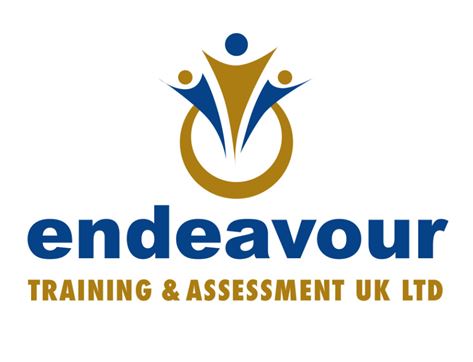 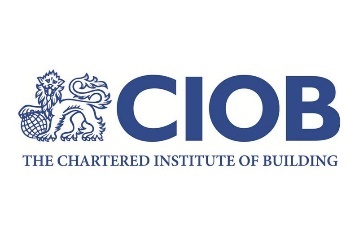 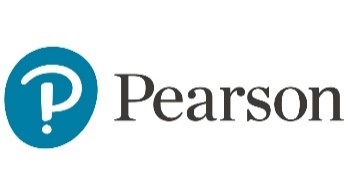 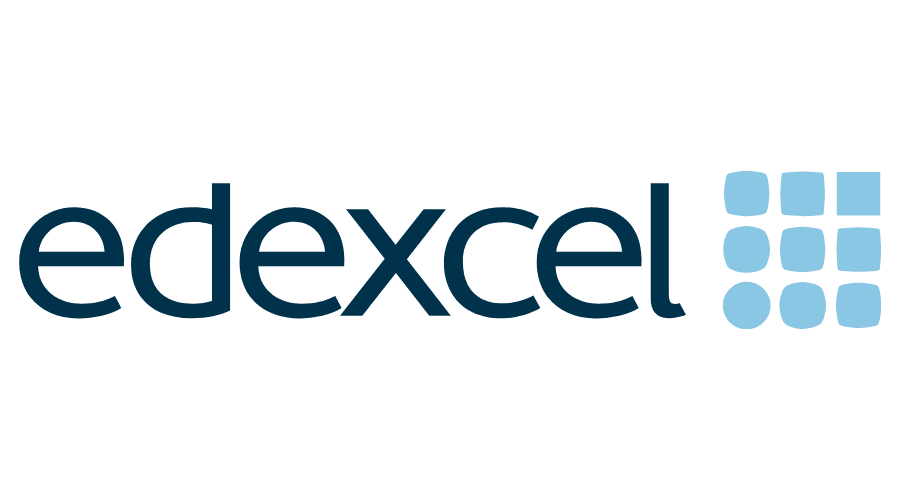 Learner DetailsLearner DetailsLearner DetailsLearner DetailsLearner DetailsLearner DetailsNameTitleDate of birthDate of birthGenderGenderNational Insurance NumberNational Insurance NumberAddress Address PostcodeMobile Phone Mobile Phone Home PhoneEmailEmailEmployers NameEmployers NameEmployers Address Employers Address Employers Contact Email AddressEmployers Contact Email AddressEmployers Contact PhoneHave you been a legal resident of the UK /EEA for the last 3 years? Select from drop down boxHave you been a legal resident of the UK /EEA for the last 3 years? Select from drop down boxDo you have a Disability and/or Learning Disability?(Will you need any support or special considerations to achieve your chosen qualification?)Do you have a Disability and/or Learning Disability?(Will you need any support or special considerations to achieve your chosen qualification?)Unit NoMANDATORY UNITS 1-6Unit SummaryEvidence ExamplesDo you perform the tasks listed in the unit summaries and can you provide relevant evidence?For office use1Manage Project Processes in Construction ManagementPreparing a strategy for the project selecting the most appropriate team. Also, the process of reviewing project risk and opportunities.Project risk registerProject review update reportCredit value 292Manage Teams in Construction ManagementIdentifying the team resources that are needed to deliver a project and how significant factors will affect your team selection.Project planOrganisational chartCredit value 163Provide Advice, Judgement and Services Ethically in Construction ManagementObtaining and evaluating construction information and presenting it in different formats.Scope of worksCode of conduct or anti-bribery policyCredit value 194Develop Self and Others in Construction ManagementPromoting personal development and providing opportunities for others to learn from your experiences.Performance appraisal or training and development strategy for a project team.Credit value 115Control Projects in Construction ManagementThis unit is about Controlling projects, identifying quality standards and passing them to the project team.Project regulatory codes and industry standards formInspection and test planCredit value 236Plan a Construction Organisation’s WorkforcePlanning and managing workforce requirements in the construction sector to support an organisation’s business goals and outcomes.Performance-potential matrixAnalysis from a HR dashboardCredit value 9 Unit NoOPTIONAL UNITS 7-197Prepare and Agree a Project Brief and Outline Programme in Construction ManagementAre you involved in this aspect of construction management to any degree? 8Direct the Management of Design Development and Processes in Construction ManagementAre you involved in this aspect of construction management to any degree? 9Sustainability and Environmental Impact of Developments in Construction ManagementAre you involved in this aspect of construction management to any degree? 10Evaluate Sustainable Resources and Requirements for the Whole Lifecycle of a Construction ProjectAre you involved in this aspect of construction management to any degree? 11Establish Project Procurement Arrangements in Construction ManagementAre you involved in this aspect of construction management to any degree? 12Implement, Monitor and Control Strategic Procurement Systems in Construction ManagementAre you involved in this aspect of construction management to any degree? 13Manage Tendering Processes in Construction ManagementAre you involved in this aspect of construction management to any degree? 14Manage the Preparation and Submission of Estimates, Bids and Tenders in Construction ManagementAre you involved in this aspect of construction management to any degree? 15Ensure that Contracts are Prepared, Negotiated and Agreed in Construction ManagementAre you involved in this aspect of construction management to any degree? 16Control Budgets and Contract Payment Entitlement in Construction ManagementAre you involved in this aspect of construction management to any degree? 17Evaluate and Progress the Resolution of Contractual Disputes in Construction ManagementAre you involved in this aspect of construction management to any degree? 18Manage Marketing and Customer Service in Construction ManagementAre you involved in this aspect of construction management to any degree? 19Manage the Handover of a Construction ProjectAre you involved in this aspect of construction management to any degree? Profiling Validation Result for the L7 NVQProfiling Validation Result for the L7 NVQEligibility (tick as appropriate)YES – the learner can meet the qualification		Eligibility (tick as appropriate)NO – the learner needs to be referred		Is the learner’s literacy level suitable to meet the qualification and industry demands?  	 Is the learner’s literacy level suitable to meet the qualification and industry demands?  	 Date of Validation		Confirmed Level	 Credit Value:  Credit Value:  No of units chosen:	No of units chosen:	Summary of learner’s current competence including IAG delivery and referral, this can be a recording or written statement belowIdentified UnitsMANDATORYUnit 1: Manage Project Processes in Construction ManagementUnit 2: Manage Teams in Construction ManagementUnit 3: Provide Advice, Judgement and Services Ethically in Construction ManagementUnit 4: Develop Self and Others in Construction ManagementUnit 5: Control Projects in Construction ManagementUnit 6: Plan a Construction Organisation’s WorkforceOPTIONALIdentified UnitsMANDATORYUnit 1: Manage Project Processes in Construction ManagementUnit 2: Manage Teams in Construction ManagementUnit 3: Provide Advice, Judgement and Services Ethically in Construction ManagementUnit 4: Develop Self and Others in Construction ManagementUnit 5: Control Projects in Construction ManagementUnit 6: Plan a Construction Organisation’s WorkforceOPTIONALANY FURTHER TRAININGIDENTIFIED TO COMPLETE THE NVQ?	ANY FURTHER TRAININGIDENTIFIED TO COMPLETE THE NVQ?	NATURE OF TRAINING REQUIRED?NATURE OF TRAINING REQUIRED?SIGNATURE OF ASSESSOR COMPLETING THIS PROFILING. DATE COMPLETED.     	SIGNATURE OF ASSESSOR COMPLETING THIS PROFILING. DATE COMPLETED.     	